    Не дали шансы соперникам. 2 декабря 2017 года в специализированном зале для настольного тенниса проходил III про-тур Западной зоны Оренбургской области среди юношей и девушек 2001 года рождения и моложе.В соревнованиях приняли участие 9 команд  (84 спортсмена) из западной зоны Оренбургской области.Сорочинские спортсмены  заняли весь пьедестал почета, не дав шансы соперникам. Юноши: 1 место – Смирнов  Артем (школа №4)2 место – Плешивцев  Дмитрий  (школа №4)3 место – Кизимов Савелий (Православная школа)Девушки1 место – Акимова Дарья (школа №4)2 место - Шихалова Валерия (школа №4)3 место – Дорохина Виктория (школа №4)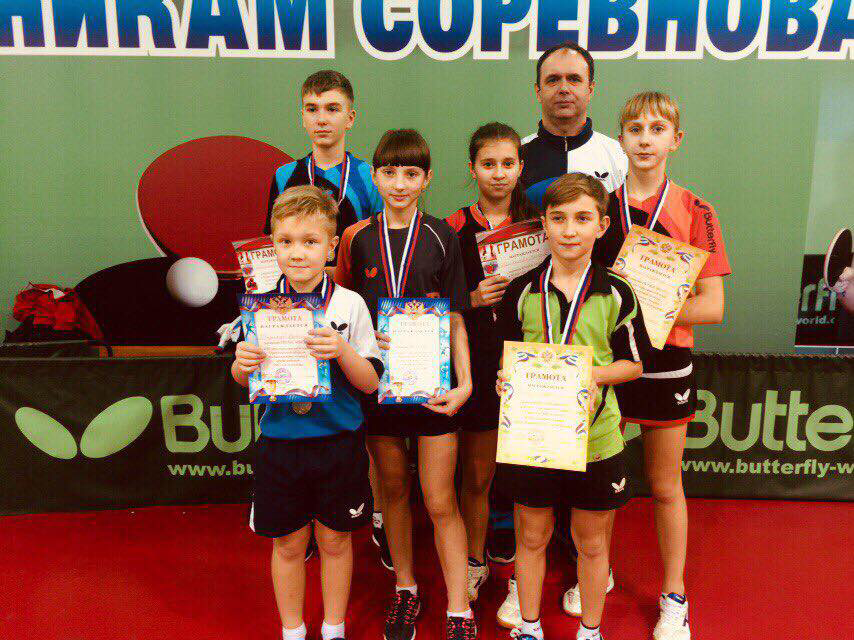 